2. Thủ tục Đăng ký thay đổi nội dung biện pháp bảo đảm bằng quyền sử dụng đất, tài sản gắn liền với đất đã đăng ký2.1. Trình tự, cách thức, thời gian giải quyết thủ tục hành chính 2.2. Thành phần, số lượng hồ sơ A. Hồ sơ nộp trực tiếp hoặc qua đường bưu điện có bảo đảm đến cơ quan, đơn vị.* Hồ sơ đăng ký thay đổi nội dung biện pháp bảo đảm bằng quyền sử dụng đất hoặc quyền sử dụng đất đồng thời với tài sản gắn liền với đất hoặc tài sản gắn liền với đất đã đăng ký gồm:- Phiếu yêu cầu đăng ký thay đổi (01 bản chính);- Hợp đồng sửa đổi, bổ sung hợp đồng thế chấp (trừ trường hợp đăng ký thay đổi đối với tài sản bảo đảm là tài sản gắn liền với đất hình thành trong tương lai đã hình thành quy định tại khoản 4 Điều 18 của Nghị định số 102/2017/NĐ-CP) hoặc hợp đồng sửa đổi, bổ sung hợp đồng mua bán tài sản có điều khoản bảo lưu quyền sở hữu hoặc văn bản sửa đổi, bổ sung văn bản về bảo lưu quyền sở hữu trong trường hợp thay đổi nội dung biện pháp bảo đảm theo thỏa thuận của các bên (01 bản chính hoặc 01 bản sao có chứng thực) hoặc văn bản khác chứng minh nội dung thay đổi (01 bản chính hoặc 01 bản sao có chứng thực hoặc 01 bản sao không có chứng thực kèm bản chính để đối chiếu) trong trường hợp thay đổi nội dung biện pháp bảo đảm theo quyết định của cơ quan có thẩm quyền;Trường hợp thay đổi bên thế chấp, bên nhận thế chấp do tổ chức lại pháp nhân, mua, bán nợ hoặc chuyển giao quyền yêu cầu, chuyển giao nghĩa vụ dân sự khác theo quy định của pháp luật thì khi thực hiện đăng ký thay đổi nội dung thế chấp đã đăng ký, người yêu cầu đăng ký nộp quyết định, văn bản của cơ quan có thẩm quyền về việc tổ chức lại pháp nhân, hợp đồng hoặc văn bản khác chứng minh cho việc mua, bán nợ, chuyển giao quyền yêu cầu, chuyển giao nghĩa vụ theo hình thức được quy định tại điểm b khoản 1 Điều 43 của Nghị định số 102/2017/NĐ-CP để thay thế cho hợp đồng sửa đổi, bổ sung hợp đồng thế chấp.- Bản chính Giấy chứng nhận đối với trường hợp đăng ký biện pháp bảo đảm mà trong hồ sơ đăng ký có Giấy chứng nhận;- Văn bản ủy quyền trong trường hợp người yêu cầu đăng ký là người được ủy quyền (01 bản chính hoặc 01 bản sao có chứng thực hoặc 01 bản sao không có chứng thực kèm bản chính để đối chiếu).- Trường hợp đăng ký thay đổi nội dung biện pháp bảo đảm đã đăng ký mà trong hồ sơ đăng ký biện pháp bảo đảm trước đó đã có một trong các loại giấy tờ chứng minh thuộc đối tượng không phải nộp phí khi thực hiện đăng ký biện pháp bảo đảm dưới đây thì người yêu cầu đăng ký không phải nộp các loại giấy tờ đó: Hợp đồng bảo đảm hoặc hợp đồng tín dụng có điều khoản về việc cá nhân, hộ gia đình vay vốn sử dụng vào một trong các lĩnh vực phục vụ phát triển nông nghiệp, nông thôn (01 bản chính hoặc 01 bản sao có chứng thực); Văn bản xác nhận (có chữ ký và con dấu) của tổ chức tín dụng về việc cá nhân, hộ gia đình vay vốn sử dụng vào một trong các lĩnh vực phục vụ phát triển nông nghiệp, nông thôn (01 bản chính hoặc 01 bản sao có chứng thực).- Trường hợp trong nhiều hợp đồng thế chấp có cùng một bên nhận thế chấp mà có sự thay đổi thông tin của nhận bên thế chấp hoặc thay đổi bên nhận thế chấp do tổ chức lại pháp nhân, mua, bán nợ hoặc chuyển giao quyền yêu cầu, chuyển giao nghĩa vụ dân sự khác theo quy định của pháp luật thì cùng các giấy tờ quy định tại khoản 1 Điều 43 của Nghị định số 102/2017/NĐ-CP, người yêu cầu đăng ký nộp một (01) bản Danh mục các hợp đồng thế chấp đã đăng ký để đăng ký thay đổi đối với tất cả các hợp đồng đó.* Trường hợp đã đăng ký biện pháp bảo đảm bằng quyền sử dụng đất, tài sản gắn liền với đất mà người sử dụng đất, chủ sở hữu tài sản gắn liền với đất được cơ quan nhà nước có thẩm quyền cho phép đổi tên khác với tên ghi trên Giấy chứng nhận đã cấp, thì việc thực hiện đăng ký thay đổi nội dung biện pháp bảo đảm đã đăng ký được thực hiện đồng thời với thủ tục chỉnh lý biến động đất đai (thay đổi tên người sử dụng đất, chủ sở hữu tài sản gắn liền với đất trên Giấy chứng nhận).Văn phòng đăng ký đất đai xác nhận thay đổi tên của bên bảo đảm trong trường hợp thế chấp quyền sử dụng đất, tài sản gắn liền với đất hoặc tên của bên nhận bảo đảm trong trường hợp mua bán tài sản có bảo lưu quyền sở hữu trên Giấy chứng nhận và hồ sơ địa chính trước khi thực hiện thủ tục đăng ký thay đổi nội dung biện pháp bảo đảm. Trong trường hợp này, người yêu cầu đăng ký không phải xóa đăng ký biện pháp bảo đảm bằng quyền sử dụng đất, tài sản gắn liền với đất trước khi thực hiện đăng ký thay đổi.* Số lượng hồ sơ: 01 bộB. Nộp hồ sơ qua hệ thống đăng ký trực tuyến:a) Hồ sơ đăng ký thay đổi nội dung biện pháp bảo đảm bằng quyền sử dụng đất hoặc quyền sử dụng đất đồng thời với tài sản gắn liền với đất hoặc tài sản gắn liền với đất đã đăng ký gồm:* Thành phần hồ sơ nộp trực tuyến:- Phiếu yêu cầu đăng ký thay đổi (01 bản chính);- Hợp đồng sửa đổi, bổ sung hợp đồng thế chấp (trừ trường hợp đăng ký thay đổi đối với tài sản bảo đảm là tài sản gắn liền với đất hình thành trong tương lai đã hình thành quy định tại khoản 4 Điều 18 của Nghị định số 102/2017/NĐ-CP) hoặc hợp đồng sửa đổi, bổ sung hợp đồng mua bán tài sản có điều khoản bảo lưu quyền sở hữu hoặc văn bản sửa đổi, bổ sung văn bản về bảo lưu quyền sở hữu trong trường hợp thay đổi nội dung biện pháp bảo đảm theo thỏa thuận của các bên (01 bản chính hoặc 01 bản sao có chứng thực) hoặc văn bản khác chứng minh nội dung thay đổi (01 bản chính hoặc 01 bản sao có chứng thực hoặc 01 bản sao không có chứng thực kèm bản chính để đối chiếu) trong trường hợp thay đổi nội dung biện pháp bảo đảm theo quyết định của cơ quan có thẩm quyền;- Bản chính Giấy chứng nhận đối với trường hợp đăng ký biện pháp bảo đảm mà trong hồ sơ đăng ký có Giấy chứng nhận;- Văn bản ủy quyền trong trường hợp người yêu cầu đăng ký là người được ủy quyền (01 bản chính hoặc 01 bản sao có chứng thực hoặc 01 bản sao không có chứng thực kèm bản chính để đối chiếu).- Trường hợp đăng ký thay đổi nội dung biện pháp bảo đảm đã đăng ký mà trong hồ sơ đăng ký biện pháp bảo đảm trước đó đã có một trong các loại giấy tờ chứng minh thuộc đối tượng không phải nộp phí khi thực hiện đăng ký biện pháp bảo đảm dưới đây thì người yêu cầu đăng ký không phải nộp các loại giấy tờ đó: Hợp đồng bảo đảm hoặc hợp đồng tín dụng có điều khoản về việc cá nhân, hộ gia đình vay vốn sử dụng vào một trong các lĩnh vực phục vụ phát triển nông nghiệp, nông thôn (01 bản chính hoặc 01 bản sao có chứng thực); Văn bản xác nhận (có chữ ký và con dấu) của tổ chức tín dụng về việc cá nhân, hộ gia đình vay vốn sử dụng vào một trong các lĩnh vực phục vụ phát triển nông nghiệp, nông thôn (01 bản chính hoặc 01 bản sao có chứng thực).* Trường hợp thay đổi bên thế chấp, bên nhận thế chấp do tổ chức lại pháp nhân, mua, bán nợ hoặc chuyển giao quyền yêu cầu, chuyển giao nghĩa vụ dân sự khác theo quy định của pháp luật thì khi thực hiện đăng ký thay đổi nội dung thế chấp đã đăng ký, người yêu cầu đăng ký nộp quyết định, văn bản của cơ quan có thẩm quyền về việc tổ chức lại pháp nhân, hợp đồng hoặc văn bản khác chứng minh cho việc mua, bán nợ, chuyển giao quyền yêu cầu, chuyển giao nghĩa vụ theo hình thức được quy định tại điểm b khoản 1 Điều 43 của Nghị định số 102/2017/NĐ-CP để thay thế cho hợp đồng sửa đổi, bổ sung hợp đồng thế chấp.* Trường hợp trong nhiều hợp đồng thế chấp có cùng một bên nhận thế chấp mà có sự thay đổi thông tin của nhận bên thế chấp hoặc thay đổi bên nhận thế chấp do tổ chức lại pháp nhân, mua, bán nợ hoặc chuyển giao quyền yêu cầu, chuyển giao nghĩa vụ dân sự khác theo quy định của pháp luật thì cùng các giấy tờ quy định tại khoản 1 Điều 43 của Nghị định số 102/2017/NĐ-CP, người yêu cầu đăng ký nộp một (01) bản Danh mục các hợp đồng thế chấp đã đăng ký để đăng ký thay đổi đối với tất cả các hợp đồng đó.* Thành phần hồ sơ cần nộp khi nhận kết quả: - Phiếu yêu cầu đăng ký thay đổi (01 bản chính);- Hợp đồng sửa đổi, bổ sung hợp đồng thế chấp (trừ trường hợp đăng ký thay đổi đối với tài sản bảo đảm là tài sản gắn liền với đất hình thành trong tương lai đã hình thành quy định tại khoản 4 Điều 18 của Nghị định số 102/2017/NĐ-CP) hoặc hợp đồng sửa đổi, bổ sung hợp đồng mua bán tài sản có điều khoản bảo lưu quyền sở hữu hoặc văn bản sửa đổi, bổ sung văn bản về bảo lưu quyền sở hữu trong trường hợp thay đổi nội dung biện pháp bảo đảm theo thỏa thuận của các bên (01 bản chính hoặc 01 bản sao có chứng thực) hoặc văn bản khác chứng minh nội dung thay đổi (01 bản chính hoặc 01 bản sao có chứng thực hoặc 01 bản sao không có chứng thực kèm bản chính để đối chiếu) trong trường hợp thay đổi nội dung biện pháp bảo đảm theo quyết định của cơ quan có thẩm quyền;- Bản chính Giấy chứng nhận đối với trường hợp đăng ký biện pháp bảo đảm mà trong hồ sơ đăng ký có Giấy chứng nhận;- Trường hợp đăng ký thay đổi nội dung biện pháp bảo đảm đã đăng ký mà trong hồ sơ đăng ký biện pháp bảo đảm trước đó đã có một trong các loại giấy tờ chứng minh thuộc đối tượng không phải nộp phí khi thực hiện đăng ký biện pháp bảo đảm dưới đây thì người yêu cầu đăng ký không phải nộp các loại giấy tờ đó: Hợp đồng bảo đảm hoặc hợp đồng tín dụng có điều khoản về việc cá nhân, hộ gia đình vay vốn sử dụng vào một trong các lĩnh vực phục vụ phát triển nông nghiệp, nông thôn (01 bản chính hoặc 01 bản sao có chứng thực); Văn bản xác nhận (có chữ ký và con dấu) của tổ chức tín dụng về việc cá nhân, hộ gia đình vay vốn sử dụng vào một trong các lĩnh vực phục vụ phát triển nông nghiệp, nông thôn (01 bản chính hoặc 01 bản sao có chứng thực).* Số lượng hồ sơ: 01 (một) bộ2.3. Đối tượng thực hiện thủ tục hành chính: Cá nhân, hộ gia đình, pháp nhân.2.4. Cơ quan giải quyết thủ tục hành chính:Cơ quan thực hiện thủ tục hành chính Văn phòng đăng ký đất đai và Chi nhánh Văn phòng đăng ký đất đai.Cơ quan phối hợp: Ủy ban nhân dân cấp xã hoặc Bộ phận tiếp nhận và trả kết quả theo cơ chế một cửa.2.5. Kết quả thực hiện thủ tục hành chính: Phiếu yêu cầu đăng ký có chứng nhận của Văn phòng đăng ký đất đai, Chi nhánh Văn phòng đăng ký đất đai và Giấy chứng nhận quyền sử dụng đất, quyền sở hữu nhà ở và tài sản khác gắn liền với đất.2.6. Phí, lệ phí: - Phí Đăng ký thay đổi nội dung giao dịch bảo đảm đã đăng ký: 60.000 đồng/hồ sơ.- Đối tường không thu phí: Hộ gia đình, cá nhân khi đăng ký giao dịch bảo đảm vay vốn tại tổ chức tín dụng phục vụ phát triển nông nghiệp, nông thôn quy định tại Điều 4, Điều 9 Nghị định số 55/2015/NĐ-CP ngày 09/6/2015 của Chính phủ về chính sách tín dụng phục vụ phát triển nông nghiệp nông thôn.2.7. Tên mẫu đơn, mẫu tờ khai: Mẫu số 02/ĐKTC-SCSS - Phiếu yêu cầu đăng ký thay đổi, sửa chữa sai sót (ban hành kèm theo Thông tư số 07/2019/TT-BTP ngày 25/11/2019).2.8. Yêu cầu, điều kiện thực hiện thủ tục hành chính: Không 2.9. Căn cứ pháp lý của thủ tục hành chính - Điều 95, 96, 97 Luật đất đai năm 2013, có hiệu lực từ ngày 01/7/2014; - Từ Điều 144, 145, 146, 147, 148, 149 Luật nhà ở năm 2014, có hiệu lực từ ngày 01/7/2015;- Điều 12, 13 Luật phí và lệ phí năm 2015, có hiệu lực từ ngày 01/01/2017;- Điều 43 Nghị định số 102/2017/NĐ-CP ngày 01/9/2017 của Chính phủ về đăng ký biện pháp bảo đảm, có hiệu lực ngày 15/10/2017;- Điều 18, 19 Nghị định số 43/2014/NĐ-CP ngày 15/5/2014 của Chính phủ quy định chi tiết thi hành một số điều của Luật Đất đai, có hiệu lực từ ngày 01/7/2014;- Điều 5 , 6, 7, 8 Nghị định số 99/2015/NĐ-CP ngày 20/10/2015 của Chính phủ quy định chi tiết và hướng dẫn thi hành một số điều của Luật Nhà ở, có hiệu lực từ ngày 10/12/2015; - Khoản 20, khoản 24 Điều 2 Nghị định số 01/2017/NĐ-CP ngày 06/01/2017 của Chính phủ sửa đổi, bổ sung một số Nghị định quy định chi tiết thi hành Luật đất đai, có hiệu lực từ ngày 03/3/2017; Điều 7, 16, 20, 21 Thông tư số 07/2019/TT-BTP ngày 25/11/2019 của Bộ trưởng Bộ Tư pháp hướng dẫn một số nội dung về đăng ký thế chấp quyền sử dụng đất, tài sản gắn liền với đất, có hiệu lực ngày 10/01/2020; Điều 5 Thông tư số 202/2016/TT-BTC ngày 09/11/2016 của Bộ trưởng Bộ Tài chính quy định mức thu, chế độ thu, nộp, quản lý, sử dụng phí trong lĩnh vực giao dịch bảo đảm, có hiệu lực từ ngày 01/01/2017;Điểm d khoản 2, khoản 3 Điều 1 Nghị quyết số 59/2021/NQ-HĐND, ngày 17/8/2021 của Hội đồng nhân dân Tỉnh ban hành quy định mức thu, chế độ thu, nộp, quản lý và sử dụng phí đăng ký giao dịch bảo đảm; phí cung cấp thông tin về giao dịch bảo đảm trên địa bàn tỉnh Đồng Tháp, có hiệu lực từ ngày 01/9/2021;- Quyết định 411/QĐ-TTg ngày 24 tháng 03 năm 2020 của Thủ tướng Chính phủ, yêu cầu triển khai thực hiện dịch vụ công trực tuyến và tích hợp với Cổng dịch vụ công quốc gia đối với các thủ tục đăng ký thế chấp quyền sử dụng đất, tài sản gắn liền với đất; thay đổi nội dung thế chấp đã đăng ký; xoá đăng ký thế chấp.2.10. Lưu hồ sơ (ISO):.  G Ghi chú: Cấu trúc lại quy trình để đáp ứng yêu cầu tiếp nhận hồ sơ qua dịch vụ công trực tuyến i chú: Điều chỉnh Trình tự, cách thức, thời gian giải quyết thủ tục hành chính; Thành phần, số lượng hồ sơ để phù hợp với quy trình tiếp nhận hồ sơ trực tuyến theo Quyết định số 1517/QĐ-UBND-HC ngày 01 tháng 10 năm 2020 của UBND Tỉnh, Quyết định 411/QĐ-TTg ngày 24 tháng 03 năm 2020 của Thủ tướng Chính phủ, yêu cầu triển khai thực hiện dịch vụ công trực tuyến và tích hợp với Cổng dịch vụ công quốc gia đối với các thủ tục đăng ký thế chấp quyền sử dụng đất, tài sản gắn liền với đất; thay đổi nội dung thế chấp đã đăng ký; xoá đăng ký thế chấp.Sửa đổi Phí, lệ phí; Căn cứ pháp lý của thủ tục hành chính về thu lệ phí theo quy định tại Nghị quyết số 59/2021/NQ-HĐND, ngày 17/8/2021 của Hội đồng nhân dân Tỉnh ban hành quy định mức thu, chế độ thu, nộp, quản lý và sử dụng phí đăng ký giao dịch bảo đảm; phí cung cấp thông tin về giao dịch bảo đảm trên địa bàn tỉnh Đồng Tháp, có hiệu lực từ ngày 01/9/2021.
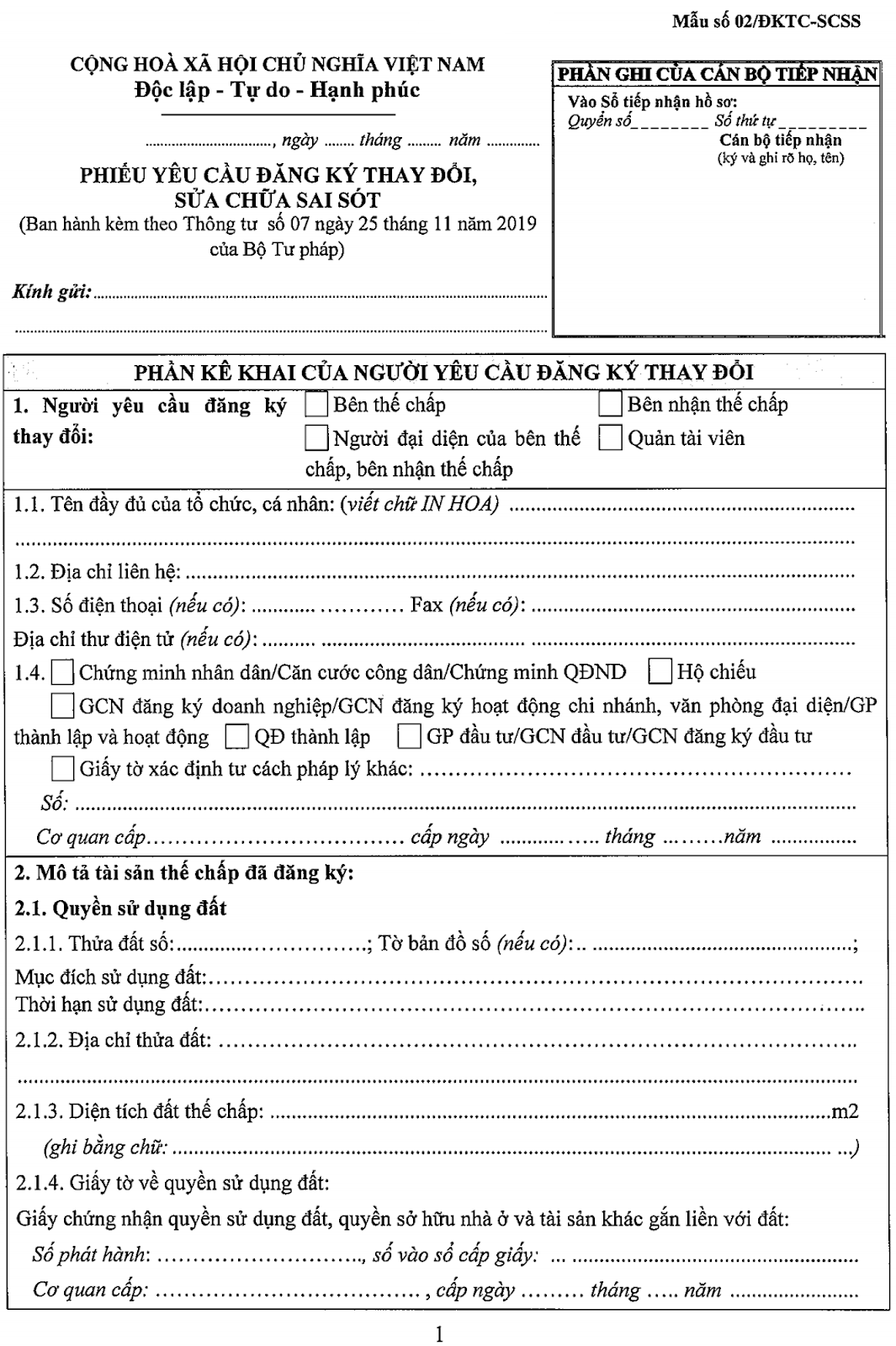 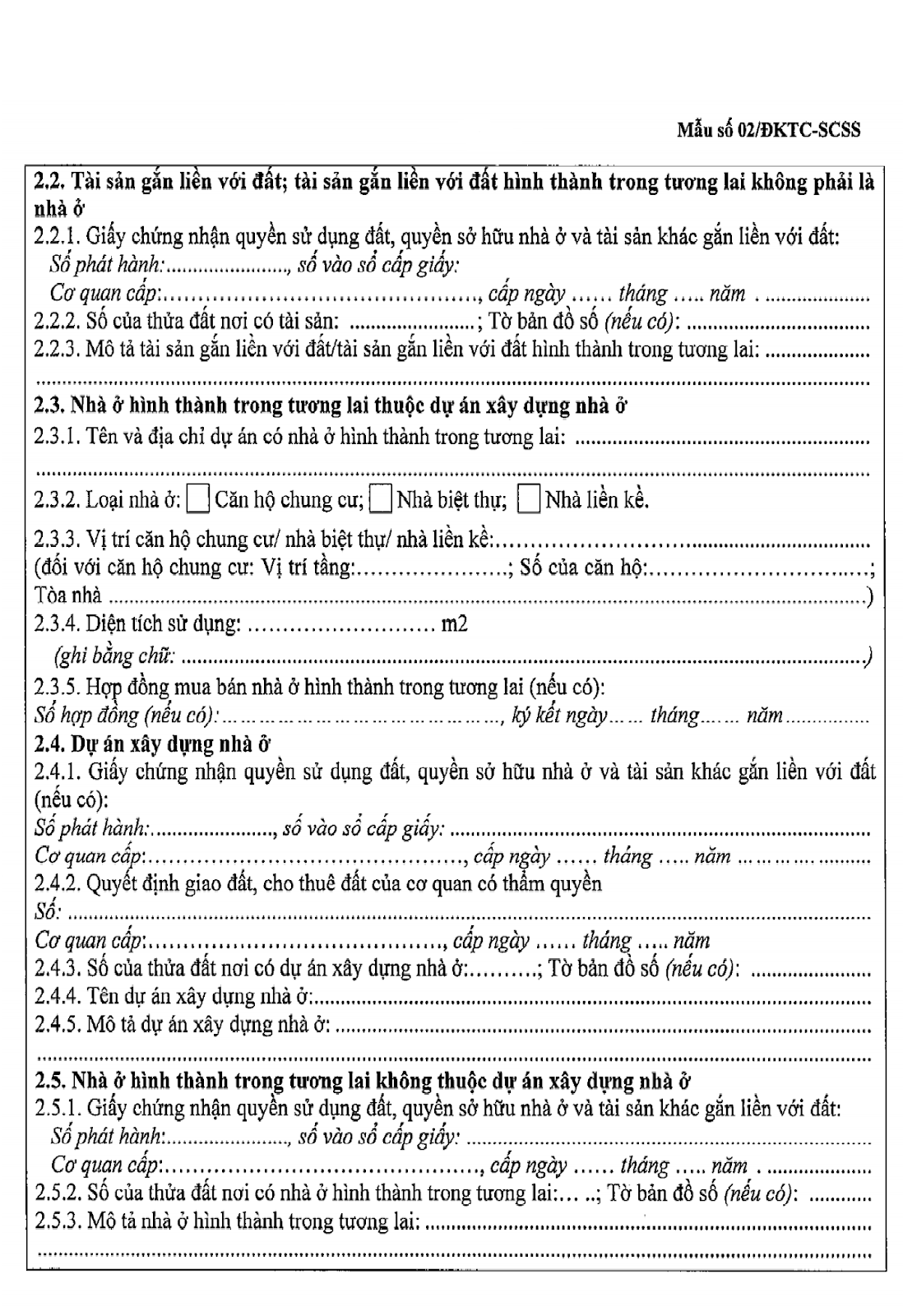 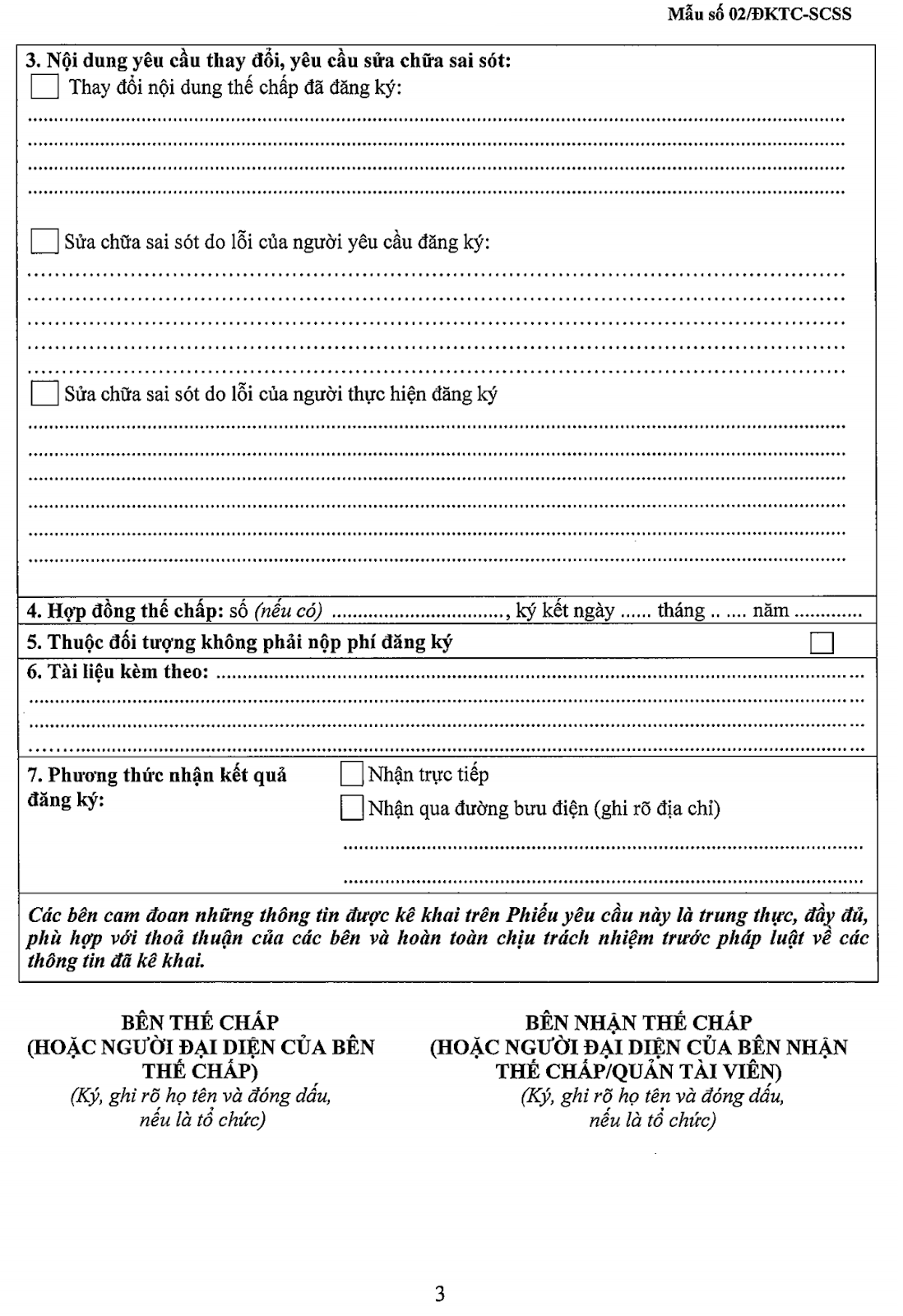 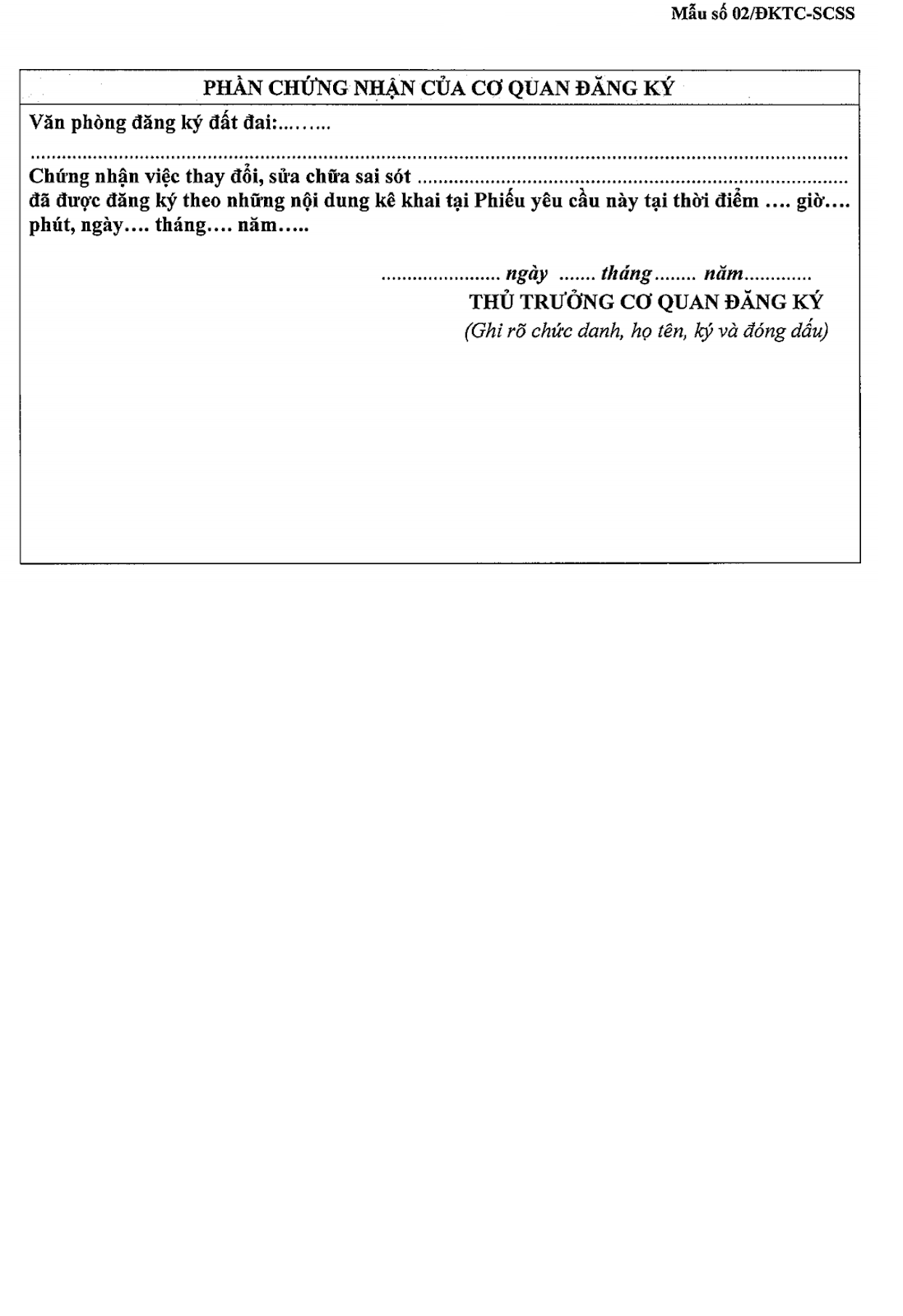 HƯỚNG DẪN KÊ KHAI1. Hướng dẫn chung1.1. Nội dung kê khai rõ ràng, không tẩy xóa.1.2. Đối với phần kê khai mà có nhiều lựa chọn khác nhau thì đánh dấu (X) vào ô vuông tương ứng với nội dung lựa chọn2. Kê khai về người yêu cầu đăng ký:Tại Mục 1: Nếu người yêu cầu đăng ký là cá nhân trong nước thì kê khai về chứng minh nhân dân, căn cước công dân, hoặc chứng minh quân đội nhân dân, chứng minh được cấp theo Luật sỹ quan Quân đội nhân dân Việt Nam, Luật quân nhân chuyên nghiệp, công nhân và viên chức quốc phòng hoặc giấy tờ xác định tư cách pháp lý khác theo quy định của pháp luật; người Việt Nam định cư ở nước ngoài, cá nhân nước ngoài thì kê khai về hộ chiếu; nếu là tổ chức thì kê khai về Giấy chứng nhận (GCN) đăng ký thành lập (nếu có), Giấy chứng nhận (GCN) đăng ký doanh nghiệp, GCN đăng ký hoạt động chi nhánh, văn phòng đại diện/Giấy phép (GP) thành lập và hoạt động hoặc Quyết định thành lập hoặc GP đầu tư, GCN đầu tư, GCN đăng ký đầu tư.3. Mô tả về tài sản thế chấp đã đăng ký:3.1. Tại Mục 2: Kê khai đầy đủ thông tin về tài sản thế chấp đúng với với thông tin đã đăng ký3.3. Khi cần kê khai thêm về tài sản thế chấp mà không còn chỗ ghi tại Mẫu số 02/ĐKTĐ-SCSS thì ghi tiếp vào Mẫu số 07/BSTS.4. Mục bên thế chấp, bên nhận thế chấp ký tên:4.1. Trường hợp người đại diện của bên thế chấp, bên nhận thế chấp là cá nhân thì ký, ghi rõ họ tên của người đại diện;Trường hợp người đại diện của bên thế chấp, bên nhận thế chấp là pháp nhân thì ký, ghi rõ họ tên, chức vụ của người đại diện hợp pháp của pháp nhân và đóng dấu của pháp nhân là đại diện.Trường hợp người yêu cầu đăng ký là Quản tài viên thì Quản tài viên phải ký và đóng dấu vào Phiếu yêu cầu tại phần chữ ký, con dấu bên nhận thế chấp, đồng thời bên thế chấp và bên nhận thế chấp không phải ký và đóng dấu vào Phiếu yêu cầu.TTTrình tự thực hiệnCách thức thực hiệnThời gian giải quyếtBước 1Nộp hồ sơ thủ tục hành chính: Hồ sơ được nộp theo một trong các phương thức sau đây:* Nộp hồ sơ trực tiếp hoặc qua đường bưu điện có bảo đảm đến Ủy ban nhân dân cấp xã nơi có đất trong trường hợp người yêu cầu đăng ký là hộ gia đình, cá nhân có nhu cầu nộp hồ sơ trực tiếp tại Ủy ban nhân dân cấp xã;* Nộp hồ sơ qua hệ thống đăng ký trực tuyến: - Người yêu cầu đăng nhập vào cổng Dịch vụ công quốc gia, địa chỉ  https://dichvucong.gov.vn hoặc Dịch vụ công tỉnh Đồng Tháp  https://dichvucong.dongthap.gov.vn, chọn cơ quan có thẩm quyền thực hiện.- Sáng: từ 07 giờ đến 11 giờ 30 phút;- Người yêu cầu thực hiện ghi các thông tin trong Phiếu yêu cầu đăng ký thế chấp quyền sử dụng đất, tài sản gắn liền với đất (Mẫu số 01/ĐKTC - ban hành kèm theo Thông tư số 07/2019/TT-BTP ngày 25/11/2019 của Bộ Tư pháp) và chuyển hồ sơ thành file ảnh hoặc pdf để nộp qua hệ thống đăng ký trực tuyến.- Chiều: từ 13 giờ 30 đến 17 giờ của các ngày làm việc.- Khi đến nhận kết quả tại Ủy ban nhân dân cấp xã hoặc Bộ phận tiếp nhận và trả kết quả theo cơ chế một cửa mang theo Giấy tiếp nhận hồ sơ và hẹn trả kết quả, người yêu cầu nộp lệ phí; xuất trình Bản chính Giấy chứng nhận quyền sử dụng đất và nộp một số giấy tờ khác cho cơ quan thực hiện đăng ký kiểm tra, lưu hồ sơ; ký vào Phiếu yêu cầu đăng ký.Bước 2Tiếp nhận và chuyển hồ sơ thủ tục hành chínhViên chức được phân công tiếp nhận hồ sơ tại Ủy ban nhân dân cấp xã hoặc Bộ phận tiếp nhận và trả kết quả theo cơ chế một cửa xem xét, kiểm tra tính chính xác, đầy đủ của hồ sơ và lưu trữ hồ sơ điện tử.Chuyển ngay hồ sơ tiếp nhận trong ngày làm việc (không để quá 02 giờ làm việc) hoặc chuyển vào đầu giờ ngày làm việc tiếp theo đối với trường hợp tiếp nhận sau 15 giờ hàng ngày.- Trường hợp hồ sơ chưa đầy đủ, chưa chính xác theo quy định viên chức tiếp nhận hồ sơ phải hướng dẫn đại diện tổ chức, cá nhân bổ sung, hoàn thiện hồ sơ theo quy định và nêu rõ lý do theo mẫu Phiếu yêu cầu bổ sung, hoàn thiện hồ sơ qua tài khoản DVC hoặc qua điện thoại và email; Chuyển ngay hồ sơ tiếp nhận trong ngày làm việc (không để quá 02 giờ làm việc) hoặc chuyển vào đầu giờ ngày làm việc tiếp theo đối với trường hợp tiếp nhận sau 15 giờ hàng ngày.- Trường hợp từ chối nhận hồ sơ công chức tiếp nhận hồ sơ phải nêu rõ lý do theo mẫu Phiếu từ chối giải quyết hồ sơ thủ tục hành chính gửi qua qua tài khoản DVC hoặc qua điện thoại và email;Chuyển ngay hồ sơ tiếp nhận trong ngày làm việc (không để quá 02 giờ làm việc) hoặc chuyển vào đầu giờ ngày làm việc tiếp theo đối với trường hợp tiếp nhận sau 15 giờ hàng ngày.- Trường hợp hồ sơ đầy đủ, chính xác theo quy định, viên chức tiếp nhận hồ sơ, lập Giấy tiếp nhận hồ sơ, hẹn ngày trả kết qua, hướng dẫn người yêu cầu cách nộp lệ phí và giấy tờ cân đem theo khi nhận kết quả; đồng thời, chuyển cho Văn phòng đăng ký đất đai hoặc Chi nhánh Văn phòng đăng ký đất đai để giải quyết theo quy trình.* Trường hợp nộp hồ sơ tại Ủy ban nhân dân cấp xã hoặc nộp hồ sơ tại Bộ phận tiếp nhận và trả kết quả theo cơ chế một cửa, thì thời hạn giải quyết hồ sơ đăng ký được tính từ ngày Văn phòng đăng ký đất đai Tỉnh hoặc Chi nhánh Văn phòng đăng ký đất đai nhận hồ sơ do Ủy ban nhân dân cấp xã hoặc do Bộ phận tiếp nhận và trả kết quả theo cơ chế một cửa chuyển đến.Chuyển ngay hồ sơ tiếp nhận trong ngày làm việc (không để quá 02 giờ làm việc) hoặc chuyển vào đầu giờ ngày làm việc tiếp theo đối với trường hợp tiếp nhận sau 15 giờ hàng ngày.Bước 3Giải quyết thủ tục hành chínhSau khi nhận hồ sơ thủ tục hành chính từ công tiếp nhận hồ sơ tại Ủy ban nhân dân cấp xã hoặc Bộ phận tiếp nhận và trả kết quả theo cơ chế một cửa, Văn phòng đăng ký đất đai Tỉnh hoặc Chi nhánh Văn phòng đăng ký đất đai xem xét, thẩm định hồ sơ, trình phê duyệt kết quả giải quyết thủ tục hành chính.Bước 3Giải quyết thủ tục hành chính A. Hồ sơ nộp trực tiếp hoặc qua đường bưu điện có bảo đảm đến cơ quan, đơn vị.Bước 3Giải quyết thủ tục hành chính1. Tiếp nhận hồ sơ (Bộ phận TN&TKQ):02 giờBước 3Giải quyết thủ tục hành chính- Thu phíBước 3Giải quyết thủ tục hành chính- Tiếp nhận hồ sơ.Bước 3Giải quyết thủ tục hành chính* Trường hợp yêu cầu kiểm tra, xác minhTrong ngày làm việcBước 3Giải quyết thủ tục hành chính- Tiếp nhận hồ sơ (Bộ phận TN&TKQ) 0,5 giờBước 3Giải quyết thủ tục hành chính- Giải quyết hồ sơ (bộ phận chuyên môn), trong đó: 7,5 giờBước 3Giải quyết thủ tục hành chính+ Chuyên viên:+ Lãnh đạo phòng chuyên môn:+ Lãnh đạo cơ quan:+ Văn thư:4,5 giờ1,5 giờ01 giờ0,5 giờBước 3Giải quyết thủ tục hành chính* Trường hợp có quy định phải thẩm tra, xác minh hồ sơ03 ngày làm việcBước 3Giải quyết thủ tục hành chính- Tiếp nhận hồ sơ (Bộ phận TN&TKQ) 0,5 ngàyBước 3Giải quyết thủ tục hành chính- Giải quyết hồ sơ (bộ phận chuyên môn), trong đó: 2,5 ngàyBước 3Giải quyết thủ tục hành chính+ Chuyên viên:+ Lãnh đạo phòng chuyên môn:+ Lãnh đạo cơ quan:+ Văn thư:01 ngày0,5 ngày0,5 ngày0,5 ngàyBước 3Giải quyết thủ tục hành chínhB. Nộp hồ sơ qua hệ thống đăng ký trực tuyến:Bước 3Giải quyết thủ tục hành chính1. Tiếp nhận hồ sơ02 giờBước 3Giải quyết thủ tục hành chính- Thu phíBước 3Giải quyết thủ tục hành chính- Tiếp nhận hồ sơ GiấyBước 3Giải quyết thủ tục hành chính2. Giải quyết hồ sơ (cơ quan/bộ phận chuyên môn Văn phòng đăng ký đất đai), trong đó:Bước 3Giải quyết thủ tục hành chínha. Trường hợp hồ sơ hợp lệ không cần xác minh  Trong ngày làm việcBước 3Giải quyết thủ tục hành chính Lãnh đạo phòng xem xét và giao hồ sơ cho viên chức thực hiện; Viên chức thẩm định, chỉnh lý vào Giấy chứng nhận QSD đất và chuyển Lãnh đạo phòng; Lãnh đạo phòng kiểm tra, xác nhận vào Phiếu yêu cầu và trình Lãnh đạo Văn phòng; Lãnh đạo Văn phòng xem xét, phê duyệt; Văn thư đóng dấu và chuyển trả kết quả0,5 ngàyBước 3Giải quyết thủ tục hành chínhb. Trường hợp hồ sơ cần xác minh 03 ngày làm việc Bước 3Giải quyết thủ tục hành chính Lãnh đạo phòng xem xét và giao hồ sơ cho viên chức thực hiện; Viên chức thẩm định, chỉnh lý vào Giấy chứng nhận QSD đất và chuyển Lãnh đạo phòng; Lãnh đạo phòng kiểm tra, xác nhận vào Phiếu yêu cầu và trình Lãnh đạo Văn phòng; Lãnh đạo Văn phòng xem xét, phê duyệt; Văn thư đóng dấu và chuyển trả kết quả2,5 ngàyBước 4Trả kết quả giải quyết thủ tục hành chính - Trả kết quả đăng ký tại Ủy ban nhân dân cấp xã trường hợp nộp hồ sơ tại Bộ phận tiếp nhận và trả kết quả theo cơ chế một cửa hoặc Ủy ban nhân dân cấp xã.Công chức tiếp nhận và trả kết quả nhập vào sổ theo dõi hồ sơ và phần mềm điện tử thực hiện như sau:Bước 4+ Thông báo cho Cá nhân, hộ gia đình, pháp nhân biết trước qua tin nhắn, thư điện tử, điện thoại hoặc qua mạng xã hội được cấp có thẩm quyền cho phép đối với hồ sơ giải quyết thủ tục hành chính trước thời hạn quy định.- Thời gian trả kết quả: Sáng: từ 07 giờ đến 11 giờ 30 phút; chiều: từ 13 giờ 30 đến 17 giờ của các ngày làm việc (thứ Bảy làm việc buổi sáng).Bước 4+ Cá nhân, hộ gia đình, pháp nhân nhận kết quả giải quyết thủ tục hành chính theo thời gian, địa điểm ghi trên Giấy tiếp nhận hồ sơ và hẹn trả kết quả. Công chức trả kết quả yêu cầu người đến nhận kết quả ký Phiếu yêu cầu đăng ký; ký nhận vào sổ và trao kết quả. - Thời gian trả kết quả: Sáng: từ 07 giờ đến 11 giờ 30 phút; chiều: từ 13 giờ 30 đến 17 giờ của các ngày làm việc (thứ Bảy làm việc buổi sáng).Thành phần hồ sơ lưuBộ phận lưu trữThời gian lưu- Như mục 2.2;- Kết quả giải quyết TTHC hoặc Văn bản trả lời của đơn vị đối với hồ sơ không đáp ứng yêu cầu, điều kiện.- Hồ sơ thẩm định (nếu có)- Văn bản trình cơ quan cấp trên (nếu có)Văn phòng đăng ký đất đai và Chi nhánh của Văn phòng đăng ký đất đai Từ 01 (một) năm, sau đó chuyển hồ sơ đến kho lưu trữ của đơn vị.Các biểu mẫu theo  Khoản 1, Điều 9, Thông tư số 01/2018/TT-VPCP ngày 23 tháng 11 năm 2018 của Bộ trưởng, Chủ nhiệm Văn phòng Chính phủ quy định chi tiết một số điều và biện pháp thi hành Nghị định số 61/2018/NĐ-CP ngày 23 tháng 4 năm 2018 của Chính phủ về thực hiện cơ chế một cửa, một cửa liên thông trong giải quyết thủ tục hành chínhBộ phận tiếp nhận và trả kết quả của các cơ quan, đơn vị có liên quanTừ 01 (một) năm, sau đó chuyển hồ sơ đến kho lưu trữ của đơn vị.